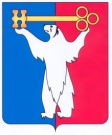 АДМИНИСТРАЦИЯ ГОРОДА НОРИЛЬСКАКРАСНОЯРСКОГО КРАЯПОСТАНОВЛЕНИЕ16.05.2019 	                                        г. Норильск                                                 № 180О внесении изменений в постановление Администрации города Норильска от 14.01.2010 № 02 В целях урегулирования отдельных вопросов осуществления должностными лицами Администрации города Норильска полномочий,ПОСТАНОВЛЯЮ:1. Внести в постановление Администрации города Норильска от 14.01.2010 
№ 02 «О распределении полномочий между должностными лицами Администрации города Норильска» (далее - Постановление) следующее изменение:1.1. В приложении № 4 к Постановлению абзац второй пункта 3 исключить.2. Опубликовать настоящее постановление в газете «Заполярная правда» и разместить его на официальном сайте муниципального образования город Норильск.Глава города Норильска							          Р.В. Ахметчин